Hettich: Hilfreiche eTools für den TischlerEinfach machen!Hettich will Tischlern und Schreinern in jeder Projektphase die Arbeit erleichtern und bietet dazu praktische Online-Unterstützung von der ersten Idee über die Produktauswahl, Bestellung, Planung, Materialbeschaffung, Realisierung und Montage bis hin zur Vermarktung. Am schnellsten geht’s direkt über die Hettich-Webseite auf www.hettich.com: Hier hat man den direkten Zugriff auf das komplette eService-Angebot. Und sollten zusätzliche Fragen auftauchen, hilft das Hettich-Service-Team gern auch persönlich weiter.Mit den richtigen Tools können Tischler und Schreiner ihre Prozesse deutlich schneller und effizienter machen. Über die Hettich-Webseite lassen sich dazu sämtliche Informationen und eServices von Hettich einfach überblicken und auch direkt abrufen: in der eigenen Werkstatt, von unterwegs oder vor Ort beim Kunden. Wer sich die wichtigsten Dokumente lokal auf seinem Smartphone oder Tablet-PC abspeichert, hat seinen privaten „Hettich-Baukasten“ unabhängig von der Datenverbindung immer gleich zur Hand. Eine weitere Arbeitshilfe bietet die Hettich App: Sie erlaubt den schnellen Zugriff auf die Inhalte der Online-Mediathek mit Katalogen, Broschüren, Zeichnungen oder Videos.Nützliche Werkzeuge fürs VerkaufsgesprächDer Kunde will etwas Außergewöhnliches? Die Hettich Design Gallery bietet viele Anregungen für besondere Möbelideen, die man so im Handel sicher nicht findet. Stücklisten und technische Zeichnungen werden direkt mitgeliefert. Damit lässt sich jedes kreative Möbelkonzept auch gleich in die Tat umsetzen. Oder möchte der Kunde wissen, ob seine Wahl den aktuellen Trends entspricht? Schnelle, fundierte Antworten liefert der Hettich Trend Report mit einem Überblick über die aktuellen Highlights der führenden Design- und Möbelmessen bei Materialien, Oberflächen, Farben, Formen und Funktionen. Ein weiteres großes Thema für Tischler ist die kompetente Beratung bei der Küchenplanung: Das Intelligent Kitchens Konzept von Hettich gibt dazu viele praktische Tipps zur richtigen Organisation für kurze Wege, ergonomische Abläufe und gut durchdachte Stauraumlösungen. Auch mit diesem Fachwissen können Handwerker bei jedem Kundengespräch punkten. Alle Tools stehen jederzeit auf www.hettich.com zur freien Nutzung bereit.Sichere Planung – alles richtig gemachtDie Kunden erwarten vom Tischler modernes Möbeldesign in bester Handwerksqualität. Mit Hettich lassen sich auch die allerneuesten Designtrends in der passenden Beschlagtechnik umsetzen. Zur tadellosen Planung können Tischler diverse Werkzeuge nutzen: Hettich Plan gibt einen Überblick über die verschiedenen Korpus-Grundkonstruktionen, lässt diese frei konfigurieren und schlägt dann die optimale Beschlagauswahl vor. Für die Fertigung stehen dann umfangreiche Ausgaben wie Holzstücklisten, Beschlaglisten, CAD-Zeichnungen und CAD-Exporte bereit. 
Das Tool Hettich CAD liefert alle Produkte in digitaler Form als 2D- und 3D-Zeichnungen – und das in mehr als 50 verschiedenen Formaten. Die automatische Generierung der Fertigungsunterlagen verkürzt die Produktionszeiten und erhöht die Planungssicherheit. So wird jedes Möbel einfach und präzise durchgeplant, vom Maßabgleich oder der genauen Positionierung der Beschläge bis hin zum Setzen der Bohrpunkte. Und auch die virtuellen Kollisionstests helfen dabei, mögliche Planungsfehler bereits in der Entwurfsphase zu vermeiden.Die richtige Wahl, einfach bestelltWer zur Bestellung keinen gedruckten Katalog mehr nutzen möchte, findet alle Produkte und Informationsquellen im nagelneuen Hettich eShop. Dort sind jederzeit die aktuellsten Produktinformationen und Services verfügbar – natürlich auch mobil. Mit Hilfe der Suchfilter gelangt man schnell zum richtigen Produkt. Und nur einen Mausklick weiter gibt es die Montage- und Einbauanleitungen, Videos oder CAD-Zeichnungen gleich mit dazu. So umfassend informiert kann man nun direkt im Hettich eShop das Richtige bestellen oder seinen Warenkorb an den Online-Shop des eigenen Händlers übergeben.Realisierung und Montage – perfekt gemachtDer mobiltaugliche Hettich Technical Assistant unterstützt bei der Montage und Einstellung der Hettich-Produkte und bietet weitere kleine Verarbeitungswerkzeuge. Die einzelnen Montageschritte, kurze Videosequenzen und Antworten auf häufig gestellte Fragen stehen mit einem Klick direkt zur Verfügung. So lassen sich die meisten Dinge sehr schnell klären.Die Montage und Einstellung von Hettich-Beschlägen ist sehr einfach. Montageanimationen helfen dabei, es von Anfang an richtig zu machen. Leicht verständlich und sprachfrei führen sie Schritt für Schritt zu einem perfekten Ergebnis. Verfügbar sind die Clips auf dem Hettich Youtube-Kanal in den Produkt-Playlisten, in der Mediathek auf www.hettich.com und natürlich in der Hettich App.Nichts verpassen: Social MediaWer den Social Media-Kanälen von Hettich auf Facebook, Instagram, Youtube und LinkedIn folgt, bleibt immer auf dem Laufenden zu den neuesten Hettich-Produkten und anderen interessanten Themen. Die klassische Hettich-Hotline steht für technische Fragen und Bestellungen bereit, und auch per E-Mail über eservice@hettich.com ist der Beschlagspezialist jederzeit erreichbar.Folgendes Bildmaterial steht im Menü ”Presse” auf www.hettich.com zum Download bereit:
272020_a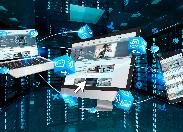 Einfach machen: Die Hettich-Webseite www.hettich.com bietet nützliche Online-Tools und Services für das Tischlerhandwerk. – Grafik: Hettich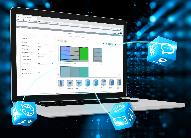 272020_bHettich Plan erlaubt die schnelle und exakte Planung von Möbeln mit Hettich-Beschlägen am Computer oder Tablet. – Grafik: Hettich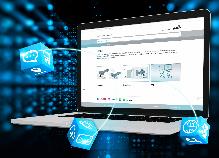 272020_cDer Hettich Technical Assistant hilft bei Montage und Einstellung der Produkte und bietet kleine Hilfstools zur Verarbeitung. – Grafik: Hettich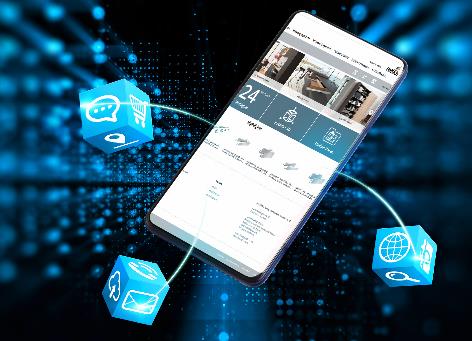 272020_dIm Hettich eShop sind jederzeit die aktuellsten Produktinformationen und Services verfügbar – natürlich auch mobil. – Grafik: HettichÜber HettichDas Unternehmen Hettich wurde 1888 gegründet und ist heute einer der weltweit größten und erfolgreichsten Hersteller von Möbelbeschlägen. Mehr als 6 700 Mitarbeiterinnen und Mitarbeiter in fast 80 Ländern arbeiten gemeinsam für das Ziel, intelligente Technik für Möbel zu entwickeln. Damit begeistert Hettich Menschen in aller Welt und ist ein wertvoller Partner für Möbelindustrie, Handel und Handwerk. Die Marke Hettich steht für konsequente Werte: Für Qualität und Innovation. Für Zuverlässigkeit und Kundennähe. Trotz seiner Größe und internationalen Bedeutung ist Hettich ein Familienunternehmen geblieben. Unabhängig von Investoren wird die Unternehmenszukunft frei, menschlich und nachhaltig gestaltet. www.hettich.com